 ATIVIDADE DE INGLÊS - 1º ANO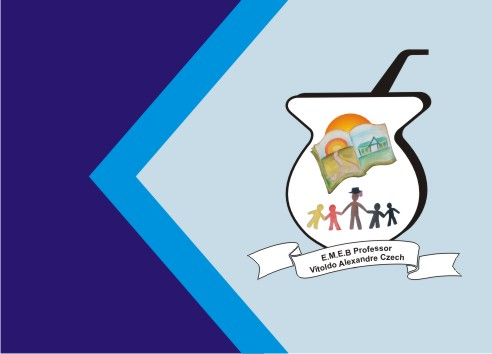 ATIVIDADE DE INGLÊS - 2º ANOCATANDUVAS, AUGUST 16TH 2021TODAY IS MONDAY THIS IS MY FAMILY – ESTA É MINHA FAMÍLIAOUÇA O ÁUDIO DIÁLOGO E PRATIQUE A PRONÚNCIA.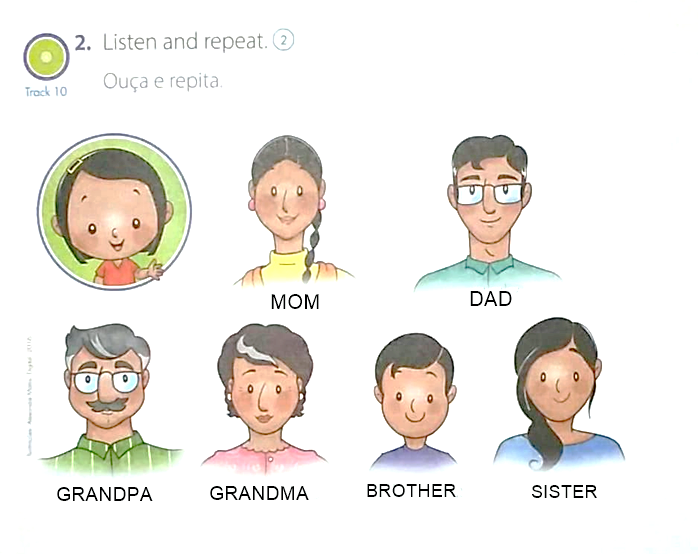 ENCONTRE NO CAÇA - PALAVRAS 6 MEMBROS FAMÍLIA.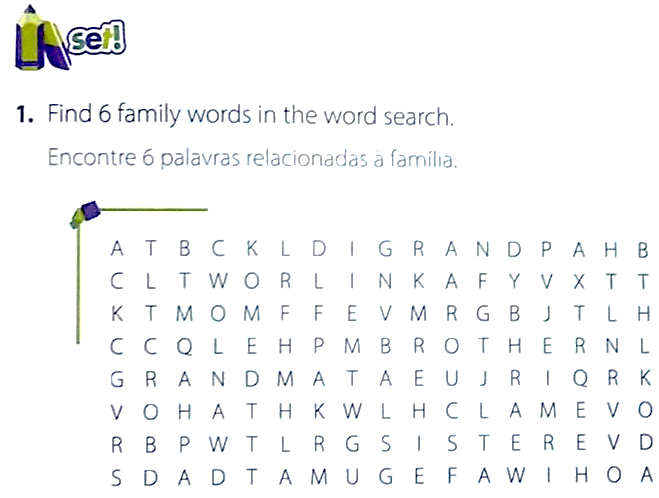 